2024 Sponsorship Agreement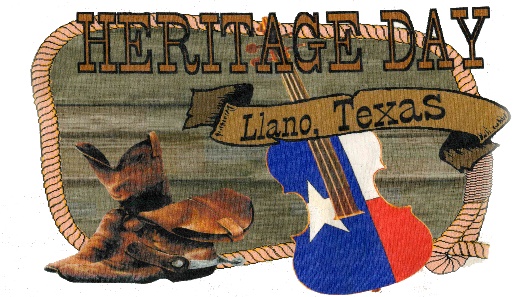 		Thank you for your support of Llano Heritage Days Festival						October 18-20, 2924Sponsor Name:___________________________________________________Contact Person:___________________________________________________Address:_________________________________________________________Phone:_________________ E-mail:___________________________________Signature:________________________________________________________	SPONSORSHIP SELECTION		(    ) Corporate Sponsor - $1,000.00 +			Name and logo on Main Stage banner, all printed materials, website, facebook, name 			announced throughout the festival, can give out promotional materials		(   )  Gold Sponsor - $500.00+			Name and logo on all printed materials, website, facebook, name announced throughout			the festival 		(   ) Silver Sponsor - $300+                                         Name and logo on website, facebook, name announced throughout the 		(   ) Bronze- $100.00+                                          Name and logo on website, facebook		(   ) Other $________PLEASE RETURN COMPLETED FORM and PAYMENT TO: CHECKS PAYABLE TO: Llano County Historical MuseumPO Box 434Llano, Tx 78643ARTWORK REQUIRENTSWebsite – Images must be jpg or png formatPrint – Images must be high resolution pdf formatArtwork Due By August 30, 2024Email to: cristele.richins@gmail.com